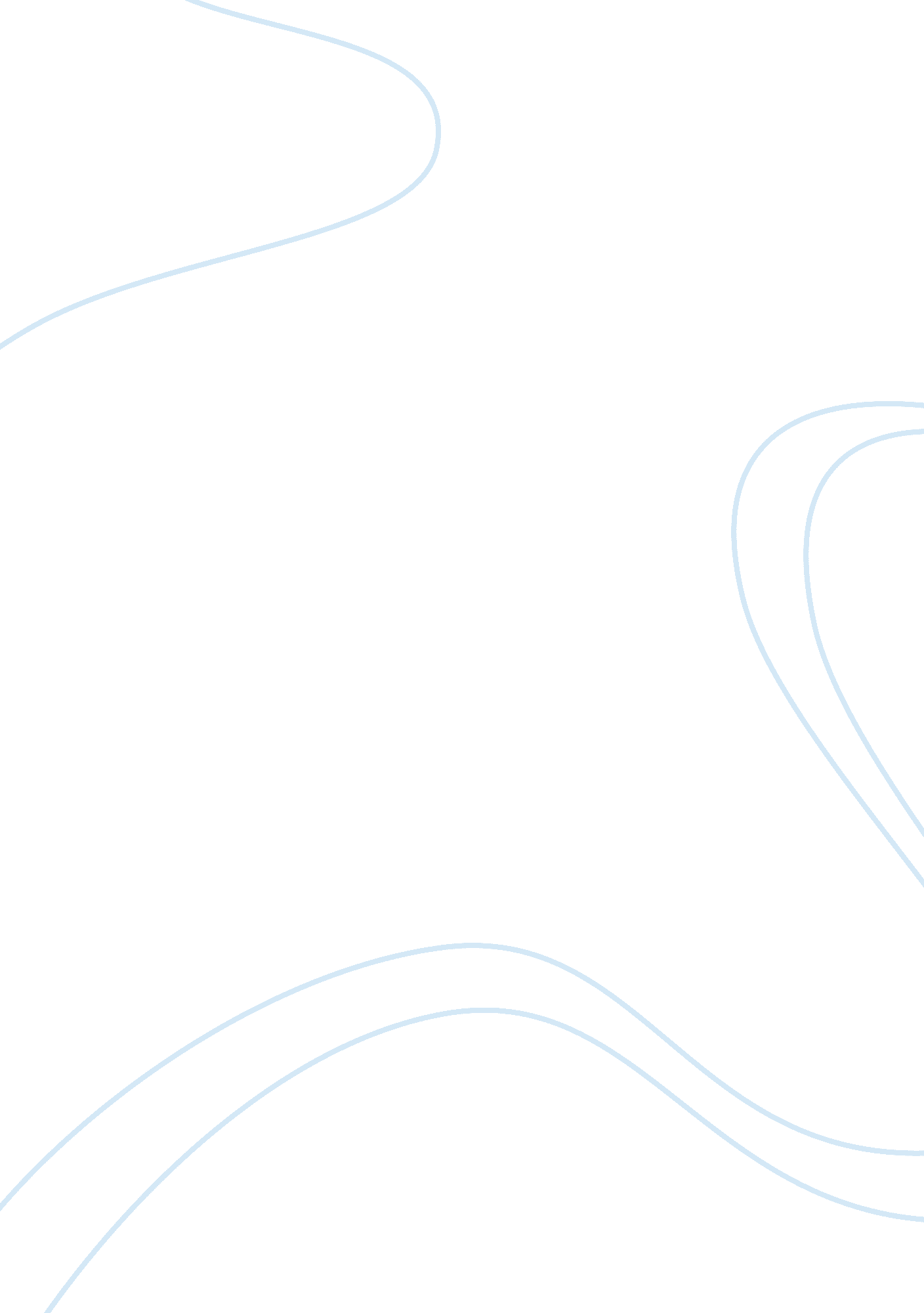 Greek god research paper: eros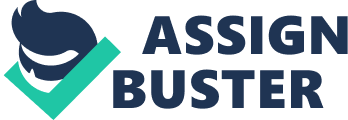 Eros is the god of love and sexual desire. Although that’s what he is mainly known for, some myths believe him to be a fertility god as well. After Chaos, Eros is one of the primal gods of the generation. Eros was as powerful as Zeus, Cronus, or Uranus before they were born in Greek stories later on. It is said that Eros, the most handsome, could break the will of the wisest gods or strongest mortal when scratched by one of his arrows. I chose Eros because to me he had more special and unique power than others. Not only could he spark the flame of love between two people but he also could drive two people away and make them not like each other. Eros also had an interesting love story for himself. Eros has many different allegories of his birth. The earliest known myth is found in the Theogony written by Hesiod. Hesiod affirms that he was the primeval god. And that the earth was once just a giant stone with no sky, sea, or living thing until Eros entered the world, and living things appeared and earth took its shape. The possibilities of Eros parents are unknown currently. His parent could be Aphrodite, Ares, Ouranos, Gaia, Aephryos, Iris, Eileithyia, Poros or Penia. Eros had powers unlike any other god. Eros has the ability to draw two people together and make them fall in love, push two people apart from each other and make them not like each other, and break the force of other stronger gods and mortals. Eros had two types of arrows, which he used. One golden with dove feathers, which galvanized love, and leaden arrows with owl feathers that drove two into indifference. Eros was also worshipped by others called Erotes. Erotes were replicated versions of Eros, and Erotes are the winged gods of love for all allurements of love as well. Myths describe Eros as bitter sweet, cruel, yet enchanting at the same times to his victims. Surprisingly, Eros would cause disruption when he could by affecting the hearts of many, although he fell in love himself. Eros induced the world up to when life arouse. Eros was a pretty old person, but he remained a very handsome young person. Eros actually was a mature man, although he is symbolized as a young baby or a winged putto (plump baby). The myth of Eros is about his love with a girl named Psyche which means “ the should. ” The moment Psyche caught Eros eyes, he fell deep deep in love. The only thing was that he was an immortal god, and she was just a mortal. They fell in love and got married as long as she promised never to look upon his face. Psyche’s family was very jealous of her and believes that he husband could be some ugly, hideous creature for all that she could of known. She would never consider that as true, but she had to see the real him so she could prove that as a lie. So one night, she lit a lamp and shined it above his face. As soon as she realized that her husband was the god Eros, she panicked and jumped which caused a drip from the lamp fell on his face and Eros woke up. Eros figured that Psyche didn’t listen to his promise and he left. Psyche was crushed that he may not ever come back the fact that she broke his promise. Psyche couldn’t give up, and went on a long journey to find a way to take back what she did and get Eros back. She finally found Aphrodite who gave her a list of things to do. Psyche did all the things from sorting out grains, get wool from brutal sheep, and go to the dangerous under-world to get beauty from Persephone for Aphrodite. Psyche completed all of her task and was forgiven by the gods. The gods turned her immortal so she would never die and live with Eros in the home of the gods, Mount Olympus. The other myth says that Aphrodite was jealous of Psyche’s beauty and asked Eros to shoot her and make her fall in love with the most unattractive man on earth. When Eros was going to shoot Psyche with an arrow, he actually fell in love with her. He would turn invisible, visit her, and ask her not to turn on a fire every night. Psyche didn’t know that Eros was a god. Though she fell in love with Eros too even if she has never seen him. That’s when she lit the lamp, like in the previous myth, and he seen she didn’t listen and so Eros left. Zeus felt bad and rejoined them and let them wed. In conclusion Eros is the God of love and erotic love. He is believed to be the primeval god who helped brood earth’s living things. It is also controversial if he is also “ cupid” or not. Some sources said that if the name of the roman god, and in which him and Eros are not the same. 